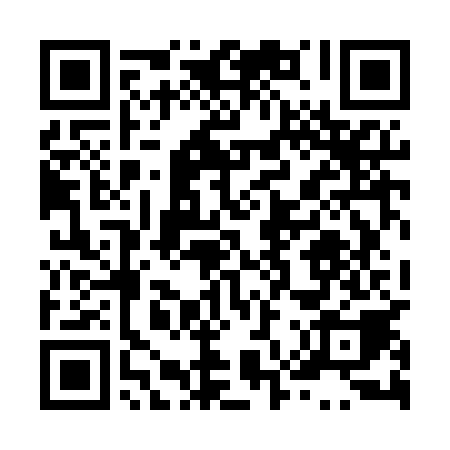 Ramadan times for Wola Radziecka, PolandMon 11 Mar 2024 - Wed 10 Apr 2024High Latitude Method: Angle Based RulePrayer Calculation Method: Muslim World LeagueAsar Calculation Method: HanafiPrayer times provided by https://www.salahtimes.comDateDayFajrSuhurSunriseDhuhrAsrIftarMaghribIsha11Mon4:024:025:5111:393:335:285:287:1112Tue3:593:595:4911:393:355:305:307:1313Wed3:573:575:4711:383:365:315:317:1514Thu3:543:545:4411:383:375:335:337:1615Fri3:523:525:4211:383:395:345:347:1816Sat3:503:505:4011:383:405:365:367:2017Sun3:473:475:3811:373:415:385:387:2218Mon3:453:455:3611:373:435:395:397:2419Tue3:423:425:3311:373:445:415:417:2620Wed3:403:405:3111:363:455:435:437:2721Thu3:373:375:2911:363:475:445:447:2922Fri3:353:355:2711:363:485:465:467:3123Sat3:323:325:2411:363:495:485:487:3324Sun3:303:305:2211:353:505:495:497:3525Mon3:273:275:2011:353:525:515:517:3726Tue3:243:245:1811:353:535:525:527:3927Wed3:223:225:1611:343:545:545:547:4128Thu3:193:195:1311:343:555:565:567:4329Fri3:163:165:1111:343:575:575:577:4530Sat3:143:145:0911:333:585:595:597:4731Sun4:114:116:0712:334:597:017:018:491Mon4:084:086:0412:335:007:027:028:512Tue4:064:066:0212:335:017:047:048:533Wed4:034:036:0012:325:037:057:058:554Thu4:004:005:5812:325:047:077:078:575Fri3:573:575:5612:325:057:097:099:006Sat3:553:555:5312:315:067:107:109:027Sun3:523:525:5112:315:077:127:129:048Mon3:493:495:4912:315:087:137:139:069Tue3:463:465:4712:315:097:157:159:0810Wed3:433:435:4512:305:117:177:179:11